Fiche de candidatureJeu-concours« Proposez le classement de « votre plus bel arbre »du 21 mars au 21 mai 2022 inclusdans les forêts domaniales de Meudon, La Malmaison, Fausses-Reposes et Verrières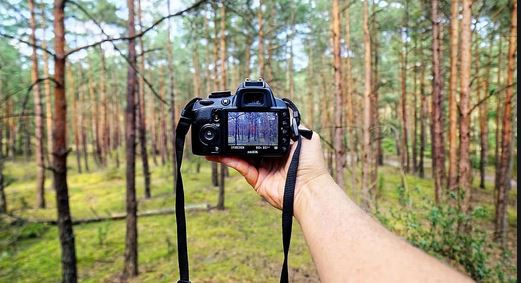 Vous avez un coup de cœur pour un arbre ?... Soumettez-le-nous !Afin de classer de nouveaux arbres remarquables dans ces 4 forêts domaniales, l’ONF vous invite à participer à leur identification. Pour participer, merci de compléter ce formulaire de candidatureVos coordonnées Nom*							Prénom*Adresse*		                   	       		CP-Ville*Tél. *							Adresse mail**obligatoireJe souhaite participer au projet de « proposez le classement de « votre plus bel arbre » et présente ma photo.Je confirme avoir pris connaissance du règlement et accepter les modalités de ses articles.Fait à :Le : 								Signature du candidat :Votre candidat : décrivez votre plus bel arbre ! *Pour information, le jury prendre en compte dans son évaluation la qualité du descriptif proposéFiche et photos à retourner le 21 mai 2022 au plus tard :Photos : merci de fournir 3 photos au minimum : 1 de l’arbre dans son environnement, une plus zoomée et une de votre choix, artistique ou présentant un détail précieux à vos yeux Par mail * : ag.versailles@onf.fr*merci d’indiquer dans l’objet du mail « jeu-concours arbre remarquable »Par courrier :ONF – jeu concours - ––27 rue Edouard Charton – 78000 VersaillesNom de la forêtDescription : critères esthétiques, forme originale, couleurs, intérêt paysager, envergure…Circonférence du troncLa circonférence d'un arbre se mesure à 1.3m du sol, dans un plan perpendiculaire à l'axe du troncVitalité du troncVigueur de l'arbre, état sanitairePourquoi cet arbre est-il remarquable à vos yeux ?Géolocalisation précise de l’arbre* : forêt, point GPS, nom de route forestière, carrefour….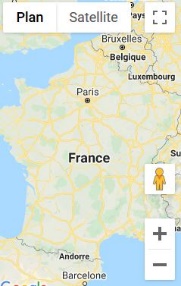 